Rappels importants : La forme du PEDT est libre. Le présent document est un outil d’aide à la rédaction des PEDT. Les collectivités souhaitant présenter leur PEDT sous une autre forme le peuvent, à la condition que leur document traite a minima de l’ensemble des critères visés par le document « Outil d’évaluation / auto-évaluation des PEDT – Plan Mercredi »Les accueils collectifs de mineurs (ACM) concernés par la labellisation « plan mercredi » sont invités à annexer leur(s) projet(s) pédagogique(s) des mercredis au présent PEDTDate de présentation du projet : Collectivité territoriale (Commune – SIVOS - CDC) porteur du projet Nom :Adresse :Téléphone :Mail institutionnel :Elu.e référent.eNom, Prénom :		Fonction :Téléphone :		Mail de l’élu.e :			Référent.e technique, coordonnateur.trice du PEDTNom, Prénom :		Fonction :Téléphone :		Mail du référent.e :	Outil d’aide à la rédaction d’un PEDT Sommaire :Pagination à ajuster après rédaction- Périmètre et publics du PEDT								page 3- Evaluation du précédent PEDT (le cas échéant)					page 5- Diagnostic pour le nouveau PEDT							page 6- Objectifs du PEDT partagé avec les partenaires signataires			page 7- Organisation des mercredis et labellisation « plan mercredi »			page 8- Contenu de l’offre périscolaire hors mercredis					page 10- Déclinaisons du PEDT hors périscolaire 3-12 ans					page 11- Articulations du PEDT avec d’autres dispositifs existants			page 12- Partenariats et coordination du PEDT						page 13- Evaluation du PEDT									page 15		- Engagements sur des actions concrètes structurantes				page 16	- Signature et annexes									page 19Périmètre et publics du PEDT Territoire concerné et répartition des compétences Liste des communes couvertes par le PEDT :Organisation des compétences « enfance-jeunesse »	Indiquer si le territoire se situe en zone prioritaire (de quel type : QPV, REP, ZRR…) : -Commentaires / précisions (communes en SIVOS le cas échéant, articulations éventuelles entre compétences de fonctionnement et d’investissement, répartition des compétences de gestion des personnels, contributions d’intercommunalités auprès de communes, de communes auprès d’intercommunalités, etc.) :Publics concernés par le PEDT   Nombre total d’enfants (et jeunes le cas échéant) concernés par le PEDT:  	 Mode d’inscription aux accueils péri et extrascolaires proposés   Commentaires / précisions : Etablissements d’enseignements scolaires concernés  (publics et privés sous contrat) : Liste des établissements d’enseignements scolaires concernés :--- Organisation de la semaine scolaire (pour le primaire)4 jours  				4,5 jours Indiquer la date à laquelle l’(les) éventuelle(s) dérogation(s) à l’organisation scolaire a(ont) été accordée(s) :-Organisation horaire de la semaine et périodes de la journée et/ou de la semaine concernées par le PEDT :Temps scolaires, TAP, garderies, repas, pause méridienne, mercredis, vacances scolaires…Evaluation du précédent PEDT (le cas échéant, même en cas d’interruption)Nb : l’évaluation doit se fonder sur les indicateurs définis au moment de la signature du PEDTEvaluation du PEDT précédent (le cas échéant, même en cas d’interruption)Eléments  quantitatifs Fréquentation, nombre d’activités proposées, nombre de partenaires impliqués, nombre de réunion de concertation, nombre d’actions de formation, etc. :Eléments qualitatifs Atteinte des objectifs, effets observés, satisfaction des différents acteurs, qualité des activités, partenariats et participation des différents acteurs, qualification et compétence des intervenants, etc. :Diagnostic pour le nouveau PEDT Besoins identifiés (besoins identifiés à l’occasion du PEDT précédent et nouveaux besoins) : Atouts du territoire et leviers pour la mise en œuvre du futur PEDT :  Contraintes du territoire et modalités de prise en compte de ces contraintes dans le futur PEDT : Objectifs éducatifs du PEDT partagés par les partenaires signataires Objectifs éducatifs et effets attendus Enjeux et/ou thématiques d’interventions prioritaires, acquisition de connaissances et de compétences visées, évolution des comportements, etc. Des objectifs en matière de partenariats, d’organisation interne, de formation, peuvent également être envisagés.Organisation des mercredis et labellisation « Plan mercredi »Nb : une attention particulière est à apporter à cette partie dans l’hypothèse de demandes de labellisation « Plan mercredi »Description de l’offre de loisirs éducatifs présente sur le territoire les mercredisObjectifs éducatifs propres aux mercredis En lien avec les objectifs du PEDT et les objectifs de la charte plan mercredi : complémentarité et cohérence éducative, accueil de tous les publics, valorisation des richesses des territoires, développement d’activités éducatives de qualité : Organisateurs, sites d’accueil et demandes de labellisation « plan mercredi » Les ACM concernés par la labellisation « plan mercredi » sont invités à annexer leur(s) projet(s) pédagogique(s) des mercredis au présent PEDTNombre de Places en accueils de loisirs / accueils de jeunes ouvertes les mercredisPlaces pour enfants scolarisés en classes maternelles : 			Places pour enfants scolarisés en classes élémentaires :			Places pour enfants scolarisés dans le secondaire (le cas échéant) : Activités ou domaines d’activités proposés dans le cadre des mercredis :articulations avec le(s) projet(s) d’école ou le(s) projet(s) d’établissement ?	Oui	NonSi oui, liste des établissements d’enseignements scolaires concernés :	-	-	-nature des articulations avec le(s) projet(s) d’école ou le(s) projet(s) d’établissement :Connaissance des axes du projet d’école, continuités, cohérences, projets communs et/ou complémentaires, etc :Ces articulations doivent être développées dans les projets pédagogiques des accueils des mercredis.Les ACM concernés par la labellisation « plan mercredi » sont invités à annexer leur(s) projet(s) pédagogique(s) des mercredis au présent PEDTContenu de l’offre périscolaire hors mercredisLes accueils périscolaires hors mercredis sont-ils déclarés en tant qu’accueils collectifs de mineurs auprès du SDJES de la DSDEN ?	Oui	NonCommentaires / précisions Si oui : périodes de la journée déclarées, tranches d’âges, nature de l’offre d’animation concernées, etc. ; Si non : justifications de l’absence de déclaration :Description de l’offre périscolaire proposée Temps concernés : garderie, restauration, animations ; conditions d’encadrement ; modalités fonctionnement… Activités ou domaines d’activités proposés dans le cadre du PEDT hors mercredis : (indiquer, si cela est pertinent, le niveau : initiation, perfectionnement, approfondissement et la tranche d’âge concernée) :articulations avec le(s) projet(s) d’école ou le(s) projet(s) d’établissement :		Oui					NonSi oui, liste des établissements d’enseignements scolaires concernés :	-	-	-nature des articulations avec le(s) projet(s) d’école ou le(s) projet(s) d’établissement :Connaissance des axes du projet d’école, continuités, cohérences, projets communs et/ou complémentaires, etc :Déclinaisons du PEDT hors périscolaire 3-12 ans (publics et temps de vie)Déclinaisons éventuelles du PEDT sur d’autres tranches d’âges que les enfants de 3 à 12 ans (petite enfance, adolescence, jeunes adultes…)Petite enfance 		Oui			NonPré adolescents et adolescents	Oui			NonJeunes adultes		Oui			NonNature de ces déclinaisons :Déclinaisons éventuelles du PEDT avec les offres d’accueil et activités extrascolaires (vacances) : Accueils sans hébergement	Oui			NonAccueils avec hébergement (colonies, mini camps…)		Oui			NonNature de ces déclinaisons :Autres modalités de déclinaisons, commentaires, précisions : Actions spécifiques petite enfance, passerelles entre structures et tranches d’âges, accès aux droits et à l’information des jeunes et des familles, accompagnement de projets de jeunes, etc.Articulations du PEDT avec d’autres dispositifs existants Dispositifs existants 	à cocherCommentaires / précisions sur les articulations éventuelles avec ces dispositifs :Partenariats et coordination du PEDTPartenaires impliqués 
Acteurs responsables de la mise en œuvre des activités proposées dans le cadre du PEDT 
(à décliner selon les activités si nécessaire) : Composition de la structure de pilotage :  Coordination du projet :  Missions confiées au coordonnateur, temps alloué : Modalités d’animation et de suivi  (mise en place éventuelle d’un COPIL, de commissions, fréquence et modalités de réunions, autres modalités de concertation, etc.) :Modalités de communication et implication des familles :  Evaluation du nouveau PEDTCritères   Critères d’évaluation retenus (en lien avec les objectifs visés et effets attendus) :--- Indicateurs et observables Indicateurs quantitatifs :---Indicateurs qualitatifs :---Outils d’évaluation envisagés :---Temporalité de l’évaluation (évaluations intermédiaires, échéances, etc.) :--- Modalités d’évaluation propres aux mercredis (en lien avec les objectifs propres aux mercredis définis) : ---Engagements sur des actions concrètes structurantes (1/2) – démarche globaleLes actions faisant l’objet d’un engagement spécifique à décrire ci-dessous doivent constituer des traductions opérationnelles d’objectifs généraux listés plus haut. Sont entendues comme « structurantes », des actions prioritaires pour le territoire ou la structure, concrètes, s’inscrivant dans le temps, productrices d’effets favorables au développement de la qualité de l’offre éducative, et s’articulant le cas échéant avec d’autres dispositifs de politiques éducatives de l’Etat ou de ses partenaires.Dans le cadre de l’animation globale de la démarche PEDT – au moins un engagement requisEngagements sur des actions concrètes structurantes (2/2) – hors plan mercredisLes actions faisant l’objet d’un engagement spécifique à décrire ci-dessous doivent constituer des traductions opérationnelles d’objectifs généraux listés plus haut. Sont entendues comme « structurantes », des actions prioritaires pour le territoire ou la structure, concrètes, s’inscrivant dans le temps, productrices d’effets favorables au développement de la qualité de l’offre éducative, et s’articulant le cas échéant avec d’autres dispositifs de politiques éducatives de l’Etat ou de ses partenaires.Dans le cadre d’autres actions relatives au PEDT – engagements facultatifs, susceptibles d’activer des aides spécifiquesEngagements sur des actions concrètes structurantes (1/1) – plan mercrediLes actions faisant l’objet d’un engagement spécifique à décrire ci-dessous doivent constituer des traductions opérationnelles d’objectifs généraux listés plus haut. Sont entendues comme « structurantes », des actions prioritaires pour le territoire ou la structure, concrètes, s’inscrivant dans le temps, productrices d’effets favorables au développement de la qualité de l’offre éducative, et s’articulant le cas échéant avec d’autres dispositifs de politiques éducatives de l’Etat ou de ses partenaires.Dans le cadre des accueils « plan mercredi » - au moins un engagement requisSignatures et annexes Liste des annexes  jointes (dont projets pédagogiques des mercredis et convention) : -Annexe obligatoire à compléter si demande de labellisation plan mercredi INFORMATIONS RELATIVES AUX ACCUEILS DE LOISIRS PERISCOLAIRES DU MERCREDI RESPECTANT LES PRINCIPES DE LA CHARTE QUALITÉListe des accueils de loisirs périscolaires maternels par commune signataire de la convention Plan mercredi :Commune a-Commune b-Liste des accueils de loisirs périscolaires élémentaires par commune signataire de la convention Plan mercredi :Commune a-Commune b-Liste des accueils de loisirs périscolaires mixtes (maternels et élémentaires) par commune signataire de la convention Plan mercredi :Commune a-Commune b-Nombre de places ouvertes le mercredi par commune signataire de la convention Plan mercredi :Commune a :Enfants de moins de 6 ans (total par commune) : -----------------Enfants de 6 ans et plus (total par commune) : ----------------Commune b :Enfants de moins de 6 ans (total par commune) : -----------------Enfants de 6 ans et plus (total par commune) : ----------------Activités :□ activités artistiques□ activités scientifiques□ activités civiques□ activités numériques□ activités de découverte de l’environnement□ activités éco-citoyennes□ activités physiques et sportivesPartenaires :□ associations culturelles□ associations environnementales□ associations sportives□ équipe enseignante□ équipements publics (musées, bibliothèques, conservatoires, parcs naturels, espaces sportifs, etc.)□ structures privées (fondations, parcs, entreprises culturelles et sportives, etc.)Intervenants (en plus des animateurs) :□ intervenants associatifs rémunérés□ intervenants associatifs bénévoles□ intervenants de statut privé non associatif (salarié, autoentrepreneur, etc.)□ parents□ enseignants□ personnels municipaux (éducateurs sportifs, ATSEM, bibliothécaires, jardiniers, etc.)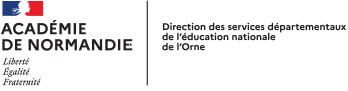 LOGO de la collectivité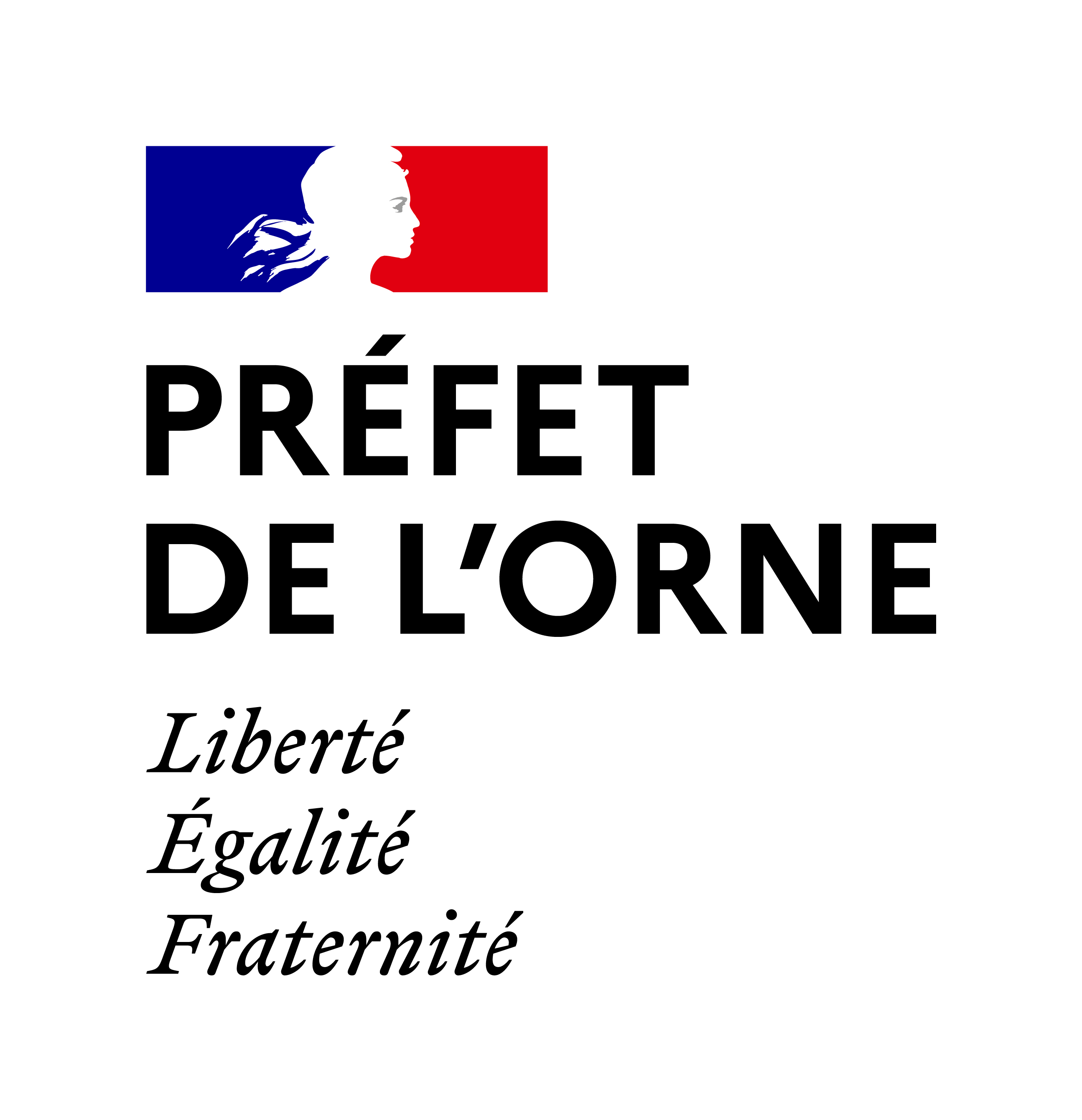 Echelon :Petite-enfance(0-3 ans)Enfance (3-11 ans)Enfance (3-11 ans)Enfance (3-11 ans)Enfance (3-11 ans)Jeunesse(+ de 12 ans)Echelon :Petite-enfance(0-3 ans)ScolairePériscolaire (hors mercredis)Périscolaire mercredisExtrascolaire (vacances)Jeunesse(+ de 12 ans)CommunalIntercommunal (CDC, CU, CA)SIVOSEnfants d’âge pré scolaire (le cas échéant)Scolarisés en maternelle (moins de 3 ans) :Niveau maternelle (3-6 ans) :Scolarisés en élémentaire (6-11 ans) :Niveau secondaire / 12-18 ans (le cas échéant)Majeurs / 18-25 ans (le cas échéant)TarificationTarificationRythmicité des inscriptions :inscription à l’année / au trimestre / à la période intervacances / au mois / à la semaine / à la journée….GratuitPayant (tarifs)Rythmicité des inscriptions :inscription à l’année / au trimestre / à la période intervacances / au mois / à la semaine / à la journée….Periscolaire hors mercredi non déclaré en ACM (garderie)Periscolaire hors mercredi déclaré en ACM (accueil de loisirs périscolaire)Pérsiscolaire mercredisdéclaré en ACMExtrascolaire déclaré en ACMPublicsPrivésTotalNombre d’établissementsEcoles maternellesEcoles élémentairesEcoles primairesEtablissements secondairesNom de l’organisateur Site(s) d’accueil(s) ouvert(s) les mercredis Demande de labellisation plan mercredi (oui/non)------------ActivitésNiveau d’apprentissageNiveau d’apprentissageNiveau d’apprentissageAgeAgeAgeAgeAgeActivitésInitiationPerfection-nementApprofon-dissement3/56/78/1011/12+ 12ActivitésNiveau d’apprentissageNiveau d’apprentissageNiveau d’apprentissageAgeAgeAgeAgeActivitésInitiationPerfection-nementApprofon-dissement3/56/78/1011/12Contrat de villeTerritoire éducatif ruralContrat dans le domaine culturel, préciser :Contrat local d’accompagnement à la scolarité (CLAS)Convention territoriale globale (CTG)Autres :Si oui, lequel ou lesquelsMercredis                  Autres Jours / vacancesPartenaires institutionnelsPartenaires institutionnelsPartenaires institutionnelsPartenaires institutionnelsPartenaires institutionnelsPartenaires associatifsPartenaires associatifsPartenaires associatifsPartenaires associatifsPartenaires associatifsAutres partenaires (équipes enseignantes, équipements publics, structures privées, intervenants indépendants…)Autres partenaires (équipes enseignantes, équipements publics, structures privées, intervenants indépendants…)Autres partenaires (équipes enseignantes, équipements publics, structures privées, intervenants indépendants…)Autres partenaires (équipes enseignantes, équipements publics, structures privées, intervenants indépendants…)Autres partenaires (équipes enseignantes, équipements publics, structures privées, intervenants indépendants…)ActivitésIntervenants ou structuresStatut de l’intervenantMercredis (M) / Autres jours (AJ)M / AJM / AJM / AJM / AJM / AJM / AJM / AJM / AJNom et prénom du coordonnateurFonctionAdresseTéléphoneAdresse électroniqueThématiquesSouhait d’engagementActions prévues et calendrier de mise en œuvreEffets attendus et indicateurs d’évaluationGouvernance et animation des partenariatsOui NonRecrutements, restructurations, formation des équipes  Oui NonInterconnaissance, continuités, complémentarités avec les acteurs des temps scolaires  Oui NonDiagnostic, évaluation, réécriture partielle du PEDT Oui NonAutres actions structurantes, précisez : Oui NonThématiquesSouhait d’engagementActions prévues et calendrier de mise en œuvreEffets attendus et indicateurs d’évaluationDéveloppement de l’offre de loisirs extrascolaire (vacances) Oui     NonDéveloppement des séjours avec hébergement Oui     NonPar exemple : « colos apprenantes », organisation de mini-camps, mobilités internationales…Développement de l’offre spécifique 12/17 ans (animation, accès aux droits et à l’information…) Oui     NonPar exemple : création d’une structure Information Jeunesse, contribution au déploiement de la boussole des jeunes, consolidation d’une structure animation jeunesse, organisation de séjours ados, mobilisation sur l’appel à projets « initiatives de jeunes et participation citoyenne…)Démarches inclusives de publics à besoins spécifiques Oui     NonAutres actions structurantes (toutes thématiques possibles, précisez :  Oui     NonPar exemple : projets innovants en activités physiques et sportives, artistiques et culturelles, développement durable, santé/bien-être, sciences et numérique, citoyenneté, formation des équipes…ThématiquesSouhait d’engagementActions prévues et calendrier de mise en œuvreEffets attendus et indicateurs d’évaluationRefonte/révision/actualisation du/des projet(s) pédagogique(s) Oui     NonProjets d’animation activités physiques et sportives Oui     NonPar exemple : Savoir rouler à vélo, savoir nager/aisance aquatique, sports de nature, découvertes de pratiques innovantes…Projets d’animation artistiques et culturelles Oui     NonPar exemple : aménagement des espaces de pratique, projets partenariaux avec des artistes notamment dans le cadre de « la culture s’anime en Normandie », participation au « festival des histoires »…Projets d’animation environnement et développement durable Oui     NonPar exemple : engagement dans la démarche départementale « faire entrer son ACM dans des démarches de développement durable »Projets d’animationsanté / bien-être Oui     NonPar exemple : travail sur le compétences psycho-sociales, liens avec les actions ARS, promotion, prévention santé…Projets en partenariat avec une ou des école(s) Oui     NonDémarches inclusives de publics à besoins spécifiques Oui     NonAutres actions structurantes « plan mercredi » (sciences et techniques, civisme/citoyenneté, formations,…), précisez :  Oui     NonSIGNATAIRES DU PROJET	:Le représentant de collectivité ou EPCI porteur du projet  Nom(s), prénom(s), fonction(s), date(s) et signature(s) Les représentants des collectivités ou EPCI partenaires du projet, le cas échéant Nom(s), prénom(s), fonction(s), date(s) et signature(s) Les représentants des associations partenaires du projet, le cas échéant Nom(s), prénom(s), fonction(s), date(s) et signature(s) Pour information - Signataires de la CONVENTIONObligatoires Représentant de la collectivité porteuse du PEDTPréfet de l’OrneDirecteur des services départementaux de l’Education Nationale de l’OrneEt, le cas échéant :Caisse d’allocation familiale (CAF), 
si déclaration ACM et demande de versement d'aides financières par la CafAssociations impliquées dans la mise en œuvre du projet (préciser) :               dont ACM si financements demandés Autres partenaires (préciser) :